от «_14__» __01______2021                                                                                            №__5___станица СтаронижестеблиевскаяО присвоении адреса объекту недвижимости для внесения в государственный адресный реестр Руководствуясь Федеральным законом от 6 октября 2003 года № 131-ФЗ «Об основных принципах организации местного  самоуправления  в Российской Федерации», в соответствии с Федеральным законом от 19 ноября 
2014 года № 1221-ФЗ «Об утверждении Правил присвоения, изменения и аннулирования адресов», Уставом Старонижестеблиевского сельского поселения Красноармейского района   п о с т а н о в л я ю:1. Земельному участку с кадастровым номером 23:13:0401140:35, площадью 1316 кв. м, расположенному по ул. Ленина в станице Старонижестеблиевской, присвоить адрес: Российская Федерация, Краснодарский край, Красноармейский муниципальный район, Старонижестеблиевское сельское поселение, станица Старонижестеблиевская, улица Ленина з/у 93А.2. Нежилому зданию с кадастровым номером 23:13:0401140:37, площадью 550,7 кв.м, расположенному по ул. Ленина в станице Старонижестеблиевской, присвоить адрес: Российская Федерация, Краснодарский край, Красноармейский муниципальный район, Старонижестеблиевское сельское поселение, станица Старонижестеблиевская, улица Ленина, дом 93А.3. Земельному участку с кадастровым номером 23:13:0402006:203, площадью 1174 м2, расположенному по ул. Красная в хуторе Крупской, присвоить адрес: Российская Федерация, Краснодарский край, Красноармейский муниципальный район, сельское поселение Старонижестеблиевское, хутор Крупской, улица Красная, з/у 6А. 4. Жилому дому с кадастровым номером 23:13:0402006:199, площадью 41,3 кв.м, расположенному по ул. Красной в хуторе Крупской, присвоить адрес: Российская Федерация, Краснодарский край, Красноармейский муниципальный район, Сельское поселение Старонижестеблиевское, хутор Крупской, улица Красная дом 6А.5. Земельному участку с кадастровым номером 23:13:0401154:62, площадью 19 805 кв. м, расположенному по ул. Воровского в станице Старонижестеблиевской, присвоить адрес: Российская Федерация, Краснодарский край, 2Красноармейский муниципальный район, Старонижестеблиевское сельское поселение, станица Старонижестеблиевская, улица Воровского з/у 18.6. Нежилому зданию с кадастровым номером 23:13:0401154:49, площадью 398,7 кв.м, расположенному по ул. Воровского в станице Старонижестеблиевской, присвоить адрес: Российская Федерация, Краснодарский край, Красноармейский муниципальный район, Старонижестеблиевское сельское поселение, станица Старонижестеблиевская, улица Воровского, дом 18.7. Контроль за выполнением настоящего постановления оставляю за собой.8. Постановление вступает в силу со дня его подписания. ГлаваСтаронижестеблиевского сельского поселенияКрасноармейского района                                                                    В.В. Новак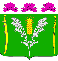 АДМИНИСТРАЦИЯСТАРОНИЖЕСТЕБЛИЕВСКОГО СЕЛЬСКОГО ПОСЕЛЕНИЯ КРАСНОАРМЕЙСКОГО РАЙОНАПОСТАНОВЛЕНИЕ